Publicado en  el 29/10/2015 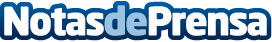 La Región de Murcia recoge separadamente más de 59.000 toneladas de residuos domésticosLa directora general de Calidad y Evaluación Ambiental, Encarna Molina, señala que en los próximos 5 años debemos llegar a reciclar hasta el 50 por ciento de los residuos que generamos en nuestros hogares, objetivo planteado por la Unión Europea El borrador del Plan de Residuos de la Región de MurciaDatos de contacto:Nota de prensa publicada en: https://www.notasdeprensa.es/la-region-de-murcia-recoge-separadamente-mas_1 Categorias: Murcia Ecología http://www.notasdeprensa.es